Ты получил письмо от девочки Мэри с просьбой о помощи. Напиши ей письмо с инструкцией по уходу за котом.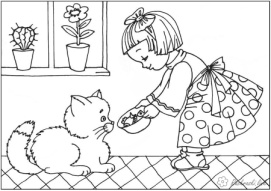 Dear friends,I have a great birthday present, a cat, but I don`t know how to look after cats. Help me, please! Write what I must do and what I mustn`t do.      Write to me,Mary  Dear Mary,You must/ mustn`t…..Best wishes,…Ты получил письмо от девочки Мэри с просьбой о помощи. Напиши ей письмо с инструкцией по уходу за котом.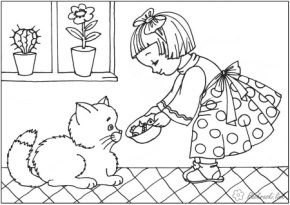 Dear friends,I have a great birthday present, a cat, but I don`t know how to look after cats. Help me, please! Write what I must do and what I mustn`t do.Write to me,MaryDear Mary,You must/ mustn`t…..Best wishes,….Ты получил письмо от мальчика Тома с просьбой о помощи. Напиши ей письмо с инструкцией по уходу за собакой.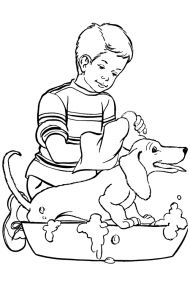 Dear friends,I have a great birthday present, a dog, but I don`t know how to look after dogs. Help me, please! Write what I must do and what I mustn`t do.      Write to me,Tom….   Dear Tom,You must/ mustn`t…..Best wishes,….Ты получил письмо от мальчика Тома с просьбой о помощи. Напиши ей письмо с инструкцией по уходу за собакой.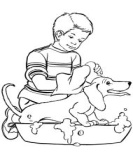 Dear friends,I have a great birthday present, a dog, but I don`t know how to look after dogs. Help me, please! Write what I must do and what I mustn`t do.      Write to me,Tom….   Dear Tom,You must/ mustn`t…..Best wishes,….